UTHM.ICC.PPPP.08.2020SENARAI SEMAK(Sila tandakan  pada ruang yang berkenaan)BAHAGIAN A: BUTIRAN PEMOHONMAKLUMAT PEMOHONMAKLUMAT AHLI (Jika Ada)*Sila sediakan lampiran jika ahli usahasama melebihi dari 2 orangBAHAGIAN B: JENIS STU YANG INGIN DITUBUHKANSTU IP STU PP STU SPV STU LABBAHAGIAN C: MAKLUMAT PRODUK/HARTA INTELEK YANG AKAN DIKOMERSIALKANNama  Produk  / Harta Intelek :  	No. Pendaftaran HI :  	Tarikh didaftarkan :  	Jenis Harta Intelek :  	Status produk :Sedang dibangunkan	Sedia untuk dikomersialkanLain-lain.  Sila nyatakan : 	BAHAGIAN D : CADANGAN KERTAS KERJASila lampirkan Cadangan Kertas Kerja seperti format berikut:1. Tujuan2. Latarbelakang3. Cadangan Rancangan Perniagaan:Urustadbir  syarikat - nama, jenis pendaftaran, alamat, nama pemilik, struktur organisasi, modal berbayarJenis perniagaan dan justifikasi - masukkan analisis industri yang berkaitanOperasi syarikatPerancangan pemasaranPerancangan kewangan - modal permulaaan, untung rugi, cashflow, analysis kewangan (breakeven & ROI)Analisis risiko4. Faedah kepada UTHM - nyatakan kewangan dan bukan kewangan5. Syor6. PenutupBAHAGIAN E: AKUAN PEMOHONDengan ini saya mengaku bahawa semua maklumat yang dinyatakan dalam permohonan ini dan maklumat yang disertakan adalah benar dan betul, dan bersetuju untuk menerima Garis Panduan Penubuhan STU oleh Pusat Inovasi dan Pengkomersialan (ICC) serta bersetuju mematuhi Peraturan 4, Jadual Kedua, Akta Badan-Badan Berkanun (Tatatertib dan Surcaj) [Akta 605] berkaitan kebenaran melaksanakan pekerjaan luar bagi menguruskan STU ini. Saya juga mengakui bahawa pihak ICC berhak untuk menolak permohonan ini jika maklumat yang diberi didapati palsu atau tidak benar.Saya maklum dan berjanji akan membayar kepada universiti seperti berikut:-Sumbangan tersebut akan saya jelaskan sebelum 15 Disember setiap tahun dan akan disalurkan oleh Universiti kepada Pusat Tanggungjawab (PTj) di mana saya berkhidmat.Pihak universiti berhak untuk menarik balik kelulusan STU ini sekiranya saya didapati gagal membuat sumbangan kepada universiti seperti yang dijanjikan.      Tandatangan & Cop	                 TarikhBAHAGIAN E: KELULUSAN DEKAN / KETUA PTJKeputusan : Diluluskan / Tidak diluluskan Ulasan :     Tandatangan & Cop	           Tarikh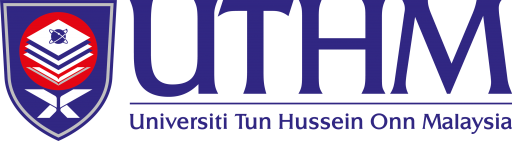 AKUJANJI KEPATUHAN DAN SUMBANGAN BERKAITAN SYARIKAT TERBITAN UNIVERSITI (STU)Saya ………………………………………… No. Kad Pengenalan……………………………. dengan ini mengakujanji bahawa :- pengurusan STU ini tidak akan menjejaskan tugas dan tanggungjawab saya di UTHM dan bercanggah dengan tugas hakiki saya di UTHM;saya akan mematuhi segala syarat yang ditetapkan di bawah Peraturan 4, Jadual Kedua, Akta Badan-Badan Berkanun (Tatatertib dan Surcaj) [Akta 605] berkaitan kebenaran melaksanakan pekerjaan luar;sebagai balasan terhadap kelulusan STU yang diberikan oleh universiti kepada saya, saya berjanji akan membayar kepada universiti bayaran seperti berikut:-sumbangan tersebut akan disalurkan ke akaun universiti sebelum 15 Disember setiap tahun; danpihak universiti berhak untuk menarik balik kelulusan STU ini sekiranya saya didapati gagal membuat sumbangan kepada universiti seperti yang dijanjikan atau didapati melanggar mana-mana peruntukan undang-undang yang terpakai di UTHM yang berkaitan STU.     Tandatangan            		   TarikhNama : …………………………………………………Nama STU : …………………………………………..Jawatan dalam STU :………………………………...PANDUAN PENGIRAAN NILAI KEBERGUNAANJustifikasi contoh pengiraan sumbangan perjanjian perlesenan.Contoh :Bagi kerja luar yang tidak mempunyai agihan terus kepada universiti, nilai sumbangan adalah sebanyak 10% daripada nilai pendapatan.Jumlah pendapatan kerja luar tahunan = RM50,000.00Pengiraan sumbangan	= RM50,000.00 x 10%	= RM5,000.00Pusat Inovasi dan Pengkomersialan (ICC) Universiti Tun Hussein Onn Malaysia(UTHM) Tel : 07 453 4951 | 4817 | 4815 Email: hafizb@uthm.edu.myBORANG PERMOHONAN PENUBUHAN SYARIKAT TERBITAN UNIVERSITIBORANG PERMOHONAN PENUBUHAN SYARIKAT TERBITAN UNIVERSITIBILSENARAI DOKUMENSEMAKAN ()RUJUKAN1Borang permohonan syarikat terbitan universitiDokumen diperlukan semasa permohonan STU2Rancangan pelan perniagaanDokumen diperlukan semasa permohonan STU3CV untuk setiap ahli pengurusan syarikatDokumen diperlukan semasa permohonan STU4Keterangan Produk / PerkhidmatanDokumen diperlukan semasa permohonan STU5Borang Akujanji Kepatuhan dan Sumbangan Dokumen diperlukan setelah mendapat kelulusan STU6Perjanjian PerlesenanDokumen diperlukan setelah mendapat kelulusan STU7Pengisytiharan Harta & Pegangan SahamDokumen diperlukan setelah mendapat kelulusan STU8Insurans Indemnity (Jika berkaitan)Dokumen diperlukan setelah mendapat kelulusan STU9Dokumen lain yang berkaitan (Sila nyatakan)Dokumen diperlukan setelah mendapat kelulusan STUNama :No Staf :No. KP / Pasport :No. Tel:Email:No. Tel. Pejabat :Fakulti / PTj :Jawatan :Nama Ahli 1 :No Staf :No. KP / Pasport :No. Tel. Bimbit :Email:No. Tel. Pejabat :Fakulti/PTj :Jawatan/:Nama Ahli 2 :No Staf :No. KP / Pasport :No. Tel. Bimbit :Email:No. Tel. Pejabat :Fakulti/PTj :Jawatan/Gred :JENIS BAYARANNILAI (RM)Bayaran Perlesenan Harta Inteleksekurang-kurangnya RM10,000.00 setahunNilai Kebergunaan3 - 5% daripada pendapatan kasar tahunanJENIS BAYARANNILAI (RM)Bayaran Perlesenan Harta Inteleksekurang-kurangnya RM10,000.00 setahunNilai Kebergunaan3 - 5% daripada pendapatan kasar tahunanBIL.PERKARANILAI1Kebergunaan bagi tempoh melaksanakan kerja luar dalam menguruskan STU bersamaan satu (1) hari dalam seminggu (52 hari setahun) tanpa menganggu tugas hakiki RM12,000.00Nilai minimum yang dicadangkan ialah RM10,000.002Bagi kerja luar yang tidak mempunyai agihan terus kepada universiti, nilai sumbangan adalah sebanyak 10% daripada nilai pendapatan tahunan10%Gaji pokokRM 5,000Hari Bekerja20Kadar SehariRM 250Jumlah hari bekerja sebulan4Kadar SebulanRM1,000Setahun12Jumlah12,000